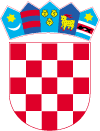 Povjerenstvo za provedbu natječajaKlasa: 604-02/15-01/1Urbroj: 2186/016-03-15-150Lepoglava,  09.06. 2015. godineTemeljem odredbe članka 15. Odluke o uvjetima i načinu ostvarivanja prava na dodjelu stipendija studentima grada Lepoglave („Službeni vjesnik Varaždinske županije“ broj 50/14) i Zapisnika Povjerenstva za dodjelu stipendija klasa: 604-02/15-01/1, urbroj: 2186/016-03-15-148 sa sjednice održane dana 09.06. 2015. godine, Povjerenstvo za provedbu natječaja, utvrđuje da se Konačna lista studenata koji ostvaruju pravo na dodjelu stipendija u akademskoj godini 2014/2015 mijenja na način da se kandidatkinja: rangirana na mjesto pod rednim brojem 15 – Marija Car iz Lepoglave, Višnjica Donja 1 N, briše sa konačne liste, te se svi preostali kandidati pomiču za jedno mjesto više, pa se objavljuje slijedećaKONAČNA LISTA STUDENATA KOJI OSTVARUJU PRAVO NA DODJELU STIPENDIJAU AKADEMSKOJ GODINI 2014/2015Prema socijalno ekonomskom kriteriju (pravo na dodjelu stipendije ostvaruju kandidati do rednog broja 35, zaključno sa rednim brojem 35):U preostalom dijelu Konačna lista studenata koji ostvaruju pravo na dodjelu stipendija u akademskoj godini 2014/2015 ostaje nepromijenjena.POVJERENSTVO ZA DODJELU STIPENDIJARedni brojIme i prezimeNaziv visokog učilištaSE – status (bodovi)SE – status (bodovi)SE – status (bodovi)Uspjeh u učenju (bodovi)Uspjeh u učenju (bodovi)InvaliditetUKUPNO BODOVARedni brojIme i prezimeNaziv visokog učilištaPrihodi po članu kućanstvaŽivi sa jednim roditeljemStudent je roditeljDržavna maturaFakultetInvaliditetUKUPNO BODOVATina CikačSveučilište sjever, sestrinstvo60--15,3-75,3Mateja KidjemetFakultet organizacije i informatike, ekonomika poduzetništva56,83--9,1-65,93Helena NaglašFilozofski fakultet u Zagrebu46,34--12,1-58,44Lucija ŠoštarekVeleučilište u Čakovcu, studij održivi razvoj47,4910-0-57,49Tihana NaglašEdukacijsko rehabilitacijski fakultet46,34--6,1-52,44Patrik HehetPravni fakultet u Splitu, upravni studij48,38--0-48,38Marko JugFOI, primjena informacijske tehnologije u poslovanju43,04--4,69-47,73Doroteja RisekMeđimursko veleučilište, eko inženjerstvo45,87--0-45,87Lucija RisekSveučilište sjever, proizvodno strojarstvo45,87--0-45,87Marijeta BarlekFilozofski fakultet u Rijeci, hrvatski jezik i književnost34,43--9,24-43,67Dario MilecPoslovna ekonomija, Management i poduzetništvo u Puli28,0610-5,5-43,56Martina HiržinPravni fakultet u Zagrebu, socijalni rad41,2--0-41,2Natalii ŠkvarićPravni fakultet, studijski centar socijalnog rada38,28--2,04-40,32Silvija KomesPMF, geografija istraživački35,54--3,5-39,04Ivan RostoharFOI, organizacija poslovnih sustava16,1610-7,2-33,36Ivana ZidarFilozofski fakultet, Hrvatski jezik i književnost/povijest28,42--2,08-30,5Tamara JežekSveučilište sjever, proizvodno strojarstvo27,4--3-30,4Nikolina NovakFakultet zdravstvenih studija u Rijeci, studij sestrinstva9,89--13,09-22,98Tina Borlinić Sveučilište u Rijeci, Sestrinstvo22,26--0-22,26Ivan ŠantalabSveučilište sjever, elektrotehnika11,29--8,8-20,09Andrea GlavicaFoi, informacijski i poslovni sustavi20,07--0-20,07Sanja GlavicaEkonomsko-poslovna fakulteta Maribor, informatika20,07--0-20,07Mirna AnđelVeleučilište u Rijeci, poštanski promet19,92--0-19,92Petra HorvatićFilozofski fakultet Družbe Isusove u Zagrebu010-5,2-15,2Martina CujzekFakultet zdravstvenih studija u Rijeci, studij sestrinstva0--13,65-13,65Jasmina SmajićVeleučilište u Rijeci, poduzetništvo010-3,3-13,3Adrijana KomesFakultet za menadžment u hotelijerstvu13,13--0-13,13Kristina KljunićEdukacijsko rehabilitacijski fakultet, logopedija0--12,9-12,9Tamara ŠpičkoUčiteljski fakultet Čakovec, modul informatika0--12,78-12,78Valentino ČretniUniverza v Mariboru, Fakulteta za strojništvo010-2,4-12,4Damira VeseljakPMF, molekularna biologija0--12,1-12,1Borna KućaAnton Bruckner Privatuniversitat, gitara3,73--0-3,73Melania AndreićSveučilište sjever, graditeljstvo0--2,31-2,31